Court Security Specialist Update Course Objectives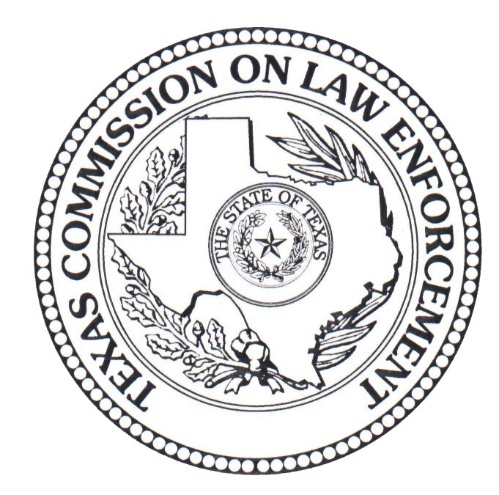 Course #21015Texas Commission on Law EnforcementOctober 23, 2018Court Security Specialist Update (21015)Abstract:	To keep the court security specialist certificate valid, the holder must successfully complete an update course (#21015) or be assigned primarily as a court security specialist by the appointing chief administrator once every two years. If the certificate becomes invalid, a holder may obtain a new certificate under the initial application standards. Refer to TCOLE website for current copy of application form: www.tcole.texas.gov. It is the responsibility of the training coordinator to ensure that a lesson plan is constructed for this course per the attached course objectives and instructor resource guide and this curriculum and lesson plans are kept up to date and on file at your individual departments or academies. This procedure should be completed per guidelines obtained from the rules section of the commission website at: www.tcole.texas.gov. This portion of the course is designed for those wishing to keep their Court Security Specialist certificate valid – Court Security Specialist Update (21015).Note:  This class only renews the TCOLE Court Security Specialist Certification. It does not count towards TCOLE 10999 or other court security training requirements. Instructor(s):	 TCOLE instructor and/or documented experience in content area of court security or similar security areas; and a Defensive Tactics instructor and/or firearms instructor for scenario portion of curriculum.Prepared by:	This version of the instructor resource guide was prepared by the TCOLE curriculum committee consisting of: Susan K. Gregory-Brundage, TCOLE; Constable Randy Harris, Tom Green County Pct. 4; Marshal John Morris, City of Waxahachie; Chief Deputy Constable Bobby Gutierrez, Travis County Pct. 5; Sgt. Terry Fahrlender, Lubbock County Sheriff’s Office; Chief Scott Rubin, Fair Oaks Ranch Police Department; Officer Fred Pitcher, Georgetown Police Department; Hector Gomez, Texas Office of Court Administration.Time Allotted:	Minimum of four (4) hoursTarget Population:	 This course is intended as an update course for law enforcement and corrections personnel wishing to obtain knowledge, proficiency and/or certification in the arena of court security, including courtroom and courthouse security and working high security and/or high profile trials.   Prerequisites:	Court Security Specialist CertificateNumber of Students:	The number of students is limited to the classroom capacity and number of available seats (see also firearms instructor to participant ratios listed under “Space Requirements” below).Space Requirements:	A standard classroom with sufficient seating for all participantsEvaluation Procedure:Each participant must actively interact with instructor and peers though class discussion, oral and written participation through case study, and/or and written tests as instructor and department deems appropriate. Participants must complete a written exam with a minimum passing score of 70% or higher.Method/Techniques:			Lecture			DemonstrationTraining Material:	LCD projector			Movie screen or clear wall spaceComputer with presentation software (PowerPoint or Keynote or other presentation software)			Note taking material			Handouts			Written test and answer keyEquipment and Supplies: (see Training Material above)Student Material:	Note taking material such as a laptop, iPad, electronic tablet, paper and writing instruments, etc.Note to Instructor:	If any participants use electronic media to take notes and/or record portions of the program, advise the participants not to record any material deemed “security” sensitive.Learning Objectives:Goal: Skill and Knowledge review an update for the Court Security SpecialistSummarize basic court security knowledge as applicable in a court settingIdentify current technological trends in court security systemsIdentify current judicial protection practicesInstructor Resource Guide:21001 Introduction to Court Security UpdateReview 21001 course materialOverview of changes in legislation, practices and case law related to court security in general21002 Bailiff Function in Court Security UpdateReview 21002 course materialOverview of changes in legislation, practices and case law related to bailiff functions21003 Court Security Screening Basics UpdateReview 21003 course materialOverview of changes in legislation, practices and case law related to court security screening21004 Explosive Recognition and Awareness UpdateReview 21004 course materialOverview of changes in legislation, practices and case law related to explosive recognition and awareness21005 Introduction to Technology UpdateReview 21005 course materialOverview of changes in legislation, practices and case law related to technologyJudicial Security OverviewReview practices in judicial securityOverview of changes in legislation, practices and case law related to judicial securityReferences:CCJ/COSCA, “Court Security Handbook: Ten Essential Elements for Court Security and Emergency Preparedness” Court Security for Judges, Officers and other Court Personnel, Judge Richard Carter and Constable Randy HarrisRob DeGroot, “The Customer is not Always Right: A Common Sense Approach to Safety and Security in the Courthouse”Timothy F. Fautsko, (2008) “Entry Screening: The Court’s First Line of Defense”Timm Frutsko, Steve Berson and Steve Swensen, “Courthouse Security Incidents Trending Upward: The Challenges Facing State Courts Today,” (2012) http://www.ncsc.org/sitecore/content/microsites/future-trends-2012/home/better-courts/1-1-courthouse-security-incidents.aspx “Gavel to Gavel,” http://gaveltogavel.us/tag/texas/History of Court Security http://sheriffs.org/sites/default/files/tb/images/benefits/HistoryCS.doc National Center for State Courts, “Court Security Resource Guide,” http://www.ncsc.org/Topics/Courthouse-Facilities/Court-Security/Resource-Guide.aspxNational Center for State Courts (2010), “Guidelines for Implementing Best Practices in Court Building Security”National Center for State Courts, “Trends in State Courts,” http://www.ncsc.org/sitecore/content/microsites/future-trends-2012/home/better-courts/1-1-courthouse-security-incidents.aspxNational Incident Management System (NIMS) (2011), “Overview”National Institute of Justice, “Court Security and the Transportation of Prisoners,” http://www.sheriffs.org/sites/default/files/tb/images/benefits/fs000165.pdfPoliceOne.com, “Courthouse Security,” http://www.policeone.com/courthouse-security/Texas Code of Criminal Procedure, Chapter 102 – Cost Paid by DefendantsKatie Tefft, Program Attorney, TMCED, “Municipal Court Building Security and Technology Funds”U.S. Department of Justice, United States Marshal Service, “Strategic Plan: 2012-2016, Online Edition” www.usmarshals.gov Vermont Judicial Branch (1993), “Court Security Specialist”